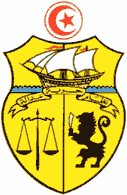 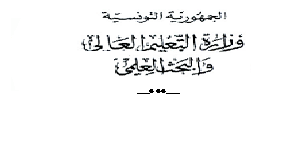 Demande d'habilitation d’un Mastère Professionnel : Economie et Logistique du TransportPour la période  2017-2018 / 2020-2021A soumettre à la Commission Nationale Sectorielle : Sciences Sociales1- Identification, du parcours1-1- Rattachement du parcours1-2- Objectifs de la formation (compétences, savoir-faire, connaissances)1-3- Conditions d'accès à la formation et pré-requisNombre prévu d'étudiants repartis sur les années d'habilitation: 25 étudiants1-4- Perspectives professionnelles du parcoursLa formation en économie et planification du transport répondra à une demande approuvée par le marché du travail. Les diplômés de cette spécialité pourrons faire l’analyse technico-économique du secteur de transport et notamment celui urbain. En effet, ils seront capables de faire le diagnostique et l’analyse de la mobilité urbaine (demande de déplacements urbains) et du transport urbain (offre du transport urbain), prévoir la demande des déplacements, élaborer une enquête Ménage Déplacements (EMD), construire une Matrice Origine/Destination (MOD), modéliser, expliquer et prévoir les émissions et attractions des déplacements urbain, leurs distribution, répartition modale et affectation entre les itinéraires. Les connaissances acquises leur permettrons de mettre en place des politique de transport durable et des plans de déplacements urbains (PDU) ayant pour objectif moins de consommation d’énergie, d’émission des gaz à effet de serre, d’accidents, de nuisance acoustique, etc. Les diplômés pourront accéder aux métiers suivants :Planificateur de transportGestionnaire du transport Responsable d’exploitation routièreResponsable qualité du transportModélisateur de transportAnalyste de mobilité Conseiller en transport urbainUn tel créneau de formation augmente les chances d’insertion des étudiants sur le marché du travail d’un part et offre à l’économie nationale des compétences capables des prévoir les déplacements urbains, les besoins des villes en infrastructures de transport, les effets négatifs environnementaux et sociaux de la congestion et des problèmes de transport et planifier en conséquence les actions et décisions futures pouvant améliorer la performance des systèmes de transport. Les diplômés d’un tel mastère peuvent créer leurs propres bureaux d’études dans le domaine économie et planification du transport et ils peuvent être sollicités par plusieurs acteurs intervenant dans la gestion de la mobilité et transport urbains tels que : Le ministère du transport (Direction Générale du Transport Terrestre (DGTT), la Direction Générale de Planification et des études (DGPE)), Le ministère d’équipement et d’habitat (Direction Générale d’Exploitation Terrestre (DGET), Les agences régionales du transport terrestreLes Autorités Organisatrices du Transportles collectivités locales, Les sociétés de transport de voyageurs (les Sociétés Régionales du Transport (SRT)), La SNCFT Bureaux d’études  Observatoire national des accidents routiersAgence urbaine du Grand Tunis (AUGT)La direction d’exploitation routière et de circulation routière.Etc.2- Descriptif détaillé du parcoursMastère professionnel : Economie et Logistique de TransportMaster professionnel  (M1) : Economie et Logistique de TransportMaster professionnel  (M2) : Economie et Logistique de TransportSemestre 4 3- Descriptif du rapport de stage Les étudiants de la deuxième année du mastère professionnel Economie et Logistique du transport, sont censé passer un stage lors du quatrième semestre. Le stage est une initiation à la vie professionnelle et c’est l’occasion pour compléter la formation académique par des pratiques de terrains. Ils doivent rédiger ainsi un rapport de stage décrivant le déroulement du stage et des nouvelles pratiques acquises. Le dit rapport doit être validé devant un jury à qui revient l’évaluation de la qualité du rapport et la capacité d’insertion des étudiants aux milieux professionnels.Le rapport illustrant les différentes activités exercées par l’étudiant est rédigé sous la direction d’un encadreur académique et professionnel.La durée du stage : 3 à 4 moisOrganisation : administrations portuaires, OMMP, transitaire, bureaux de douane, agent maritime, département logistique dans une entreprise, plateforme logistique, ministère de transport (DGPE, GTT), agence d’urbanisme, Transtu, CTN, SNCFT, les collectivités locales, la direction d’exploitation routière et de circulation routière.4- Inter liaisons entre les semestres du parcours, passerelles, évaluation et progressionLes cours seront organisés en trois semestres. Le premier semestre est composé de quatre unités d’enseignements dont quatre unités fondamentales et une unité optionnelle représentant au total 30 crédits. Le deuxième et le troisième semestre sont composés de cinq unités d’enseignements dont quatre unités fondamentales, une transversale et une unité optionnelle représentant au total successivement 30 et 34 crédits. Les cours composants les unités fondamentales sont obligatoires alors que les modules dans les unités optionnelles sont au choix. Les enseignements dans tous les semestres sont pluridisciplinaires parvenant de l’économie, logistique, techniques de transport, droit et assurance, géographie, urbanisme, méthode quantitatives, etc. En passant d’un semestre les connaissances en matière d’outils d’analyse économique, d’approche de régulation de l’activité des transport, des techniques de transport, des méthodes logistiques, de méthodes de modélisation et planification des transports s’approfondissent. Les modules de langues et des méthodes quantitatives, constituant les unités d’enseignements optionnelles, progressent d’un semestre à un autre. 5- Liste des enseignants et des autres compétences participants aux activités de formation6- Equipements spécialisés et locaux6-1- Moyens disponiblesOrdinateurs  Vidéoprojecteurs  6-2- Moyens prévusOrdinateurs Vidéoprojecteurs  Logiciels 7- Partenariat (préciser la nature des partenariats et ses modalités)7-1- Partenariat universitaire en Tunisie et à l’étranger7-2- Partenariat avec le milieu professionnel, économique et social7-2- Autres types de Partenariat (à préciser)Université : Université de ManoubaEtablissement : Ecole Supérieure de Commerce de TunisLicenceAppliquéeLicenceMastèreProfessionnelEconomie et Logistique du Transport (ELT)MastèreDe Recherche……………………………………………………………Domaine de formationSciences socialesMention (s)Economie et Logistique du Transport  (ELT)Parcours (ou spécialité) (1)Economie et Logistique du Transport  (ELT)Date de démarrage de la formation2017/2018Le mastère professionnel, Economie et Logistique du Transport (ELT), offre une formation spécialisée aussi bien en logistique du transport qu’en économie et planification du transport.  La formation en logistique du transport est, à la différence de la logistique industrielle, beaucoup plus liée au commerce international. En effet, la géographie des échanges internationaux a profondément changé aux cours des deux dernières décennies. La conteneurisation, le développement de la construction navale (des navires de différentes formes et capacité s’adaptant à de nouveaux biens faisant objet du commerce international et qui sont à plus d’affinité du transport maritime), le développement des techniques du transport international (la multimodalité et l’intermodalité), etc. ont été à l’origine de l’apparition de nouveaux pôles commerciaux et partenaires commerciaux, à l’augmentation du nombre de ports et aéroports dans le monde, le nombre d’armateurs et en retour d’alliances, de transitaires. Les opérations d’échange international sont devenues de plus en plus complexes du fait de la multiplication du nombre d’acteurs (exportateurs, importateurs, armateurs, transitaires, banques, assurances, manutentionnaire, administration portuaire, administration maritime, etc.), de  l’allongement des distances parcourues, la complexité des documents liés au transport international, etc.  En conséquence, la promotion des exportations suppose en grande partie la maîtrise des coûts de la chaîne logistique y compris ceux du  transport international et des services associés.  La réduction de ces coûts suppose la connaissance de ses composantes et des différents mallions de la chaine logistiques,  de la logistique internationale, des technique du transport multimodal, des techniques et coûts de manutention, des services logistiques dans les plateformes logistiques, des coûts portuaires, etc. C’est dans ce cadre qu’est défini ce mastère. Il est destiné à offrir au marché du travail une main d’œuvre de qualité et spécialisée en logistique du transport. En créant leurs entreprises ou en travaillant dans entreprises exportatrices, les ressortissants de ce mastère seront capables d’élaborer des stratégies logistiques pouvant promouvoir les exportations tunisiennes et en retour contribuer à l’amélioration de la compétitivité économique nationale. La formation en Economie et Planification du Transport qu’offre ce mastère est professionnelle et multidisciplinaire dans la mesure où elle rassemble des outils d’analyse économiques (microéconomiques et macroéconomiques, économie urbaine et régionale), quantitative (analyse de données, économétrie de la demande, de production et spatiale, technique de prévision etc.), urbanistique (politique de la ville, aménagement du territoire, géographie du transport, SIG), sociaux (mobilité sociale) et techniques (modélisation du transport, gestion du trafic et de stationnement, élaboration d’un PDU, etc.) dans un seul programme de formation. L’objectif est d’offrir aux étudiants une polyvalence nécessaire dans la gestion de la mobilité urbaine. Un tel profil de formation est censé répondre à un besoin urgent d’organisation des déplacements urbains dans les villes et entre les régions. En effet, les grandes villes tunisiennes souffrent d’énormes problèmes de congestion routière urbaine, de pollution atmosphériques générée essentiellement par les quantités de gaz polluant produites par le trafic routier urbain (CO2, Nox , particules fines, etc.), de l’augmentation du nombre des accidents urbains, des problèmes de stationnement, des mauvaises gestion, localisation et dimension des infrastructures routières, d’un déséquilibre modal à cause la croissance de l’utilisation des voitures particulière, de l’absence d’une base de données sur les déplacements urbains, etc. A cet égard, l’absence des compétences en économie et planification du transport fait en sorte qu’à chaque fois les autorités publiques font recourt à des bureaux d’études étrangers pour aider à trouver des solutions. Cette formation servira à combler le manque de compétence et à orienter les diplômés de l’ESC vers de nouveaux métiers largement demandés par le marché de travail.  Licences admises pour l’accès au mastère : Licence appliquée en Technique du Commerce International Licence en Economie Licence en UrbanismeLicence en Méthode quantitativesLicence en transport et logistiqueLicence en commercePré-requis :Les techniques de commerce international : logistique, logistique de distribution et d’approvisionnement, la logistique international, la chaine logistique, les techniques de manutentions, logistique international, les techniques et documents du transport international, les Incoterms,Les sciences économiques : La micro et macro économie, économie urbaine, économie régionale, économie internationale, économie industrielle, paiements internationaux. Les méthodes quantitatives : Statistiques, économétrie, recherche opérationnelle. La formation en logistique du transport cible une demande importante approuvée par le marché du travail en Tunisie et à l’étranger. Elle permet aux diplômés d’accéder, par exemple,  aux postes suivants : Responsable groupage et affrètement Responsable développement logistiqueResponsable Logistique-export Assistant Logistique de distributionConsultant en Supply Chain ManagementCoordinateur logistique internationaleAgent service internationalResponsable transit et douaneResponsable achat et approvisionnementAssistant exportAssistant planification de la productionEtc.Les professionnels de la logistique du transport pourront occuper des postes de haute responsabilité et sont porteurs de valeur ajoutée d’abord aux entreprises et au secteur de transport et de la logistique. Ainsi, un tel profil  permet aux diplômés de ce mastère de monter leurs propres projets et créer ainsi leurs entreprises de prestations services logistiques comme ils peuvent être sollicités par :Des entreprises industriellesDes entreprises exportatricesDes entreprises de LogistiquesDes entreprises de transport international (maritime, aérien et terrestre)Des armateursDes agents maritimesDes transitaires et courtiers en douaneDes boites de conseil en logistiqueDes centres publics et privés de formations en Transport et LogistiqueLes administrations des plateformes (zones) logistiques, maritimes, portuaires et aéroportuaires Université : de ManoubaUniversité : de ManoubaUniversité : de ManoubaEtablissement : ESC TunisEtablissement : ESC TunisEtablissement : ESC TunisMastèreMastèreMastèreMastèreProfessionnel Professionnel X X X X X Université : de ManoubaUniversité : de ManoubaUniversité : de ManoubaEtablissement : ESC TunisEtablissement : ESC TunisEtablissement : ESC TunisMastèreMastèreMastèreMastèreRechercheRechercheDomaine de formation : Sciences socialesDomaine de formation : Sciences socialesDomaine de formation : Sciences socialesDomaine de formation : Sciences socialesDomaine de formation : Sciences socialesDomaine de formation : Sciences socialesMentionMentionMentionMentionEconomie et Logistique du TransportEconomie et Logistique du TransportEconomie et Logistique du TransportEconomie et Logistique du TransportEconomie et Logistique du TransportEconomie et Logistique du TransportEconomie et Logistique du TransportSemestre 1Semestre 1Semestre 1Semestre 1Semestre 1Semestre 1Semestre 1Semestre 1Semestre 1Semestre 1Semestre 1Semestre 1Semestre 1Semestre 1Semestre 1Semestre 1Semestre 1N°N°Unité d'enseignementNature de l'UE (Fondamentale / Optionnelle)Nature de l'UE (Fondamentale / Optionnelle)Elément constitutif d'UE (ECUE)Volume horaire semestriel (14 semaines)Volume horaire semestriel (14 semaines)Volume horaire semestriel (14 semaines)Volume horaire semestriel (14 semaines)Volume horaire semestriel (14 semaines)Volume horaire semestriel (14 semaines)CréditsCréditsCoefficientsCoefficientsRégime d'examenRégime d'examenRégime d'examenN°N°Unité d'enseignementNature de l'UE (Fondamentale / Optionnelle)Nature de l'UE (Fondamentale / Optionnelle)Elément constitutif d'UE (ECUE)CoursCoursTDTPAutresAutresECUE (le cas échéant)UEECUE (le cas échéant)UEContrôle continuRégime mixteRégime mixteLogistique et commerce internationalUEFUEFLogistique des transports2121003624XXLogistique et commerce internationalUEFUEFLogistique et commerce international2121003624XX22Analyse technico-économique des transports UEFUEFEconomie des transports4242003624XX22Analyse technico-économique des transports UEFUEFAnalyse technico-économique du transport2121003624XX33Gestion de la chaine logistiqueUEFUEFGestion de la chaine logistique4242003624XX33Gestion de la chaine logistiqueUEFUEFPerformance de la chaine logistique 2121003624XX44Unité transversale UETUETAnglais de transport2121003624XX44Unité transversale UETUETFinance de l’entreprise2121003624XX55OptionnelleUEOUEOEconomie de l’environnement2121003624XX55OptionnelleUEOUEOTransport et développement durable2121003624XXTotalTotalTotalTotalTotalTotal252252 0030302020Université : de SousseUniversité : de SousseUniversité : de SousseUniversité : de SousseUniversité : de SousseEtablissement : ESCEtablissement : ESCEtablissement : ESCMastèreMastèreMastèreProfessionnel Professionnel X X X X X X Université : de SousseUniversité : de SousseUniversité : de SousseUniversité : de SousseUniversité : de SousseEtablissement : ESCEtablissement : ESCEtablissement : ESCMastèreMastèreMastèreRechercheRecherche………………………………………………..………………………………………………..………………………………………………..………………………………………………..………………………………………………..………………………………………………..Domaine de formation : Sciences socialesDomaine de formation : Sciences socialesDomaine de formation : Sciences socialesDomaine de formation : Sciences socialesDomaine de formation : Sciences socialesDomaine de formation : Sciences socialesDomaine de formation : Sciences socialesDomaine de formation : Sciences socialesMentionMentionMentionEconomie et Logistique de TransportEconomie et Logistique de TransportEconomie et Logistique de TransportEconomie et Logistique de TransportEconomie et Logistique de TransportEconomie et Logistique de TransportEconomie et Logistique de TransportEconomie et Logistique de TransportSemestre 2 Semestre 2 Semestre 2 Semestre 2 Semestre 2 Semestre 2 Semestre 2 Semestre 2 Semestre 2 Semestre 2 Semestre 2 Semestre 2 Semestre 2 Semestre 2 Semestre 2 Semestre 2 Semestre 2 Semestre 2 Semestre 2 N°Unité d'enseignementNature de l'UE (Fondamentale / Optionnelle)Elément constitutif d'UE (ECUE)Elément constitutif d'UE (ECUE)Volume horaire semestriel (14 semaines)Volume horaire semestriel (14 semaines)Volume horaire semestriel (14 semaines)Volume horaire semestriel (14 semaines)Volume horaire semestriel (14 semaines)Volume horaire semestriel (14 semaines)CréditsCréditsCréditsCoefficientsCoefficientsRégime d'examenRégime d'examenRégime d'examenN°Unité d'enseignementNature de l'UE (Fondamentale / Optionnelle)Elément constitutif d'UE (ECUE)Elément constitutif d'UE (ECUE)CoursTDTDTPAutresAutresECUE (le cas échéant)ECUE (le cas échéant)UEECUE (le cas échéant)UEContrôle continuRégime mixteRégime mixte1Transport et mobilitéUEFEconomie urbaine et régionaleEconomie urbaine et régionale2100033624XX1Transport et mobilitéUEFMobilité, enquêtes de déplacements et recueil de donnéesMobilité, enquêtes de déplacements et recueil de données2100033624XX2Techniques de transport internationalUEFProcédures de transports internationauxProcédures de transports internationaux2100033624XX2Techniques de transport internationalUEFLogistique internationaleLogistique internationale2100033624XX3Transport urbanisme,  et aménagement du territoireUEFTransport, Urbanisme et Aménagement Transport, Urbanisme et Aménagement 2100033624XX3Transport urbanisme,  et aménagement du territoireUEFSystème d’information Géographique SIGSystème d’information Géographique SIG2100033624XX4TransversalUETAnglais de la logistiqueAnglais de la logistique2100033624XX4TransversalUETVisites de terrainVisites de terrain4200033624XX5OptionnelleUEOEvaluation socioéconomiques des projets de transportEvaluation socioéconomiques des projets de transport4200033624XX5OptionnelleUEOActivités portuairesActivités portuaires210033624XXTotalTotalTotalTotalTotal2520003030302020Semestre 3 Semestre 3 Semestre 3 Semestre 3 Semestre 3 Semestre 3 Semestre 3 Semestre 3 Semestre 3 Semestre 3 Semestre 3 Semestre 3 Semestre 3 Semestre 3 Semestre 3 N°Unité d'enseignementNature de l'UE (Fondamentale / Transversale / Optionnelle)Elément constitutif d'UE (ECUE)Volume horaire semestriel (14 semaines)Volume horaire semestriel (14 semaines)Volume horaire semestriel (14 semaines)Volume horaire semestriel (14 semaines)CréditsCréditsCoefficientsCoefficientsRégime d'examenRégime d'examenRégime d'examenN°Unité d'enseignementNature de l'UE (Fondamentale / Transversale / Optionnelle)Elément constitutif d'UE (ECUE)CoursTDTPAutresECUE (le cas échéant)UEECUE (le cas échéant)UEContrôle continuRégime mixteRégime mixte1Logistique avancéeUEFLogistique intégrée21003624XX1Logistique avancéeUEFSystème d’Information Logistique SIL21003624XX2Planification et aide à la décision en transport UEFModélisation et Planification des transports et des déplacements42003624XX2Planification et aide à la décision en transport UEFElaboration d’un plan de déplacements et politique de déplacements21003624XX3Logistique et prestations logistiquesUEFAudit logistique21003624XX3Logistique et prestations logistiquesUEFPrestations logistique21003624XX4Outils quantitatifs appliqués aux transportsUEFEconométrie appliquée aux  transports42003624XX4Outils quantitatifs appliqués aux transportsUEFRecherche opérationnelle appliquée aux transports21003624XX5OptionnelleUEOGestion du trafic et de stationnement21003624XX5OptionnelleUEOInitiation à l’insertion professionnelle21003624XXTotalTotalTotalTotal2520030302020N°Unité d'enseignementType de l'UE (Fondamentale / Optionnelle)Elément constitutif d'UE (ECUE)Volume des heures de formation présidentielles  (14 semaines)Volume des heures de formation présidentielles  (14 semaines)Volume des heures de formation présidentielles  (14 semaines)Volume des heures de formation présidentielles  (14 semaines)Nombre des Crédits accordésNombre des Crédits accordésCoefficientsCoefficientsModalité d’évaluationModalité d’évaluationN°Unité d'enseignementType de l'UE (Fondamentale / Optionnelle)Elément constitutif d'UE (ECUE)CoursTDTPAutresECUE (le cas échéant)UEECUE (le cas échéant)UEContrôle continuRégime mixte1Stage de formationUE fondamentale1) Stage et Rapport de Stage301Stage de formationUE fondamentaleDurée : 14 semaines301Stage de formationUE fondamentale30Nom et PrénomGrade et spécialitéUE concernées1-De l’établissementSamir GhazouaniProfesseur en Méthodes QuantitativesEconométrie appliquée aux transports1-De l’établissementSami Rezgui Professeur en Sciences EconomiquesLogistique et commerce international1-De l’établissementHatem Mhenni Professeur en Sciences EconomiquesTransport et développement durable1-De l’établissementHatem SalahProfesseur en Sciences EconomiquesEconomie de l’environnement1-De l’établissementNejib GherbiProfesseur en Sciences EconomiquesEconomie Urbaine et Régionale1-De l’établissementKamel NeouiProfesseur en FinanceFinance de l’entreprise1-De l’établissementRafaa MraihiMaître de conférences en Sciences du Transport et de la LogistiqueEconomie des transportsAnalyse technico économique du transport Modélisation et Planification des transports et déplacementsMobilité, enquêtes de déplacements et recueil de données1-De l’établissementNesrine MansouriPESBusiness communication2- d'autres établissements universitaires (à préciser)Riadh HariziMaître de conférences en Sciences du Transport et de la Logistique(ISG, Université de Tunis)Logistique de transportEvaluation socioéconomiques des projets de transports2- d'autres établissements universitaires (à préciser)Taoufik BouzidiMaître assistant en Sciences du transport et de la Logistique(ISTL Sousse) Mobilité et Politique de déplacements2- d'autres établissements universitaires (à préciser)Alassan NdayeUniversité de BruxellesGestion de la chaine LogistiquePerformance de la chaine logistique2- d'autres établissements universitaires (à préciser)Thierry Saint-GérandProfesseur en géographie de transportUniversité de CaenSystème d’Information Géographique (SIG)2- d'autres établissements universitaires (à préciser)Yassine TurkiMaître assistant en Urbanise(ISTEUB, Université de Carthage) Transport, Urbanisme et Aménagement2- d'autres établissements universitaires (à préciser)Elyes KouliMaître technologue(ISET Kasr Hlel) Gestion du trafic et de stationnementNon universitaires (à préciser)Anis RomdhaniFormateur(Centre de formation en Transport et Logistique de Borj Sedria) Système d’information logistique (SIL)Logistique IntégréeNon universitaires (à préciser)Moez AouichaouiFormateur(Centre de formation en Transport et Logistique de Borj Sedria)Procédures de transport internationalAudit logistiqueNon universitaires (à préciser)Anis Chbil TRANSGLORY (Free forwarder, Transport aérien international )Prestations logistiquesNon universitaires (à préciser)Atef Ben KhlifDirecteur général du HBH (Transport International de marchandises)Activités portuairesNon universitaires (à préciser)Maaen MrabitExpert international en transport maritimeLogistique internationaleNon universitaires (à préciser)Abdelmejid M’hethbiDirecteur Chef de StrictTranstuElaboration d’un plan de déplacements et politique de transportEtablissementConventionActivitéNature et modalitésdes partenariatsISTEUBInstitut Supérieur des Techniques de l’Environnement de l’Urbanisme et de BâtimentConventionEchange des enseignants, des documents et des logicielsInteruniversitaireIFFSTAR InteruniversitaireUniversité de LiègeInteruniversitaireUniversité Régio de CalabréInteruniversitaireUniversité de BetnaInteruniversitaireEtablissementActivitésNature et modalités des partenariatsOMMPOffice de Marine Marchande et des PortsContribution à l’élaboration des plans d’études, offre des stages, proposition des cours de soirs et formations à la carte et signature des conventions de recrutementCoopération socioprofessionnelle, consultation et étudesSTAMSociété Tunisienne de Manutention et d’acconageContribution à l’élaboration des plans d’études, offre des stages, proposition des cours de soirs et formations à la carte et signature des conventions de recrutementCoopération socioprofessionnelle, consultation et étudesCCI TunisChambre de Commerce de d’Industrie de TunisContribution à l’élaboration des plans d’études, offre des stages, proposition des cours de soirs et formations à la carte et signature des conventions de recrutementCoopération socioprofessionnelle, consultation et étudesMinistère de transportContribution à l’élaboration des plans d’études, offre des stages, proposition des cours de soirs et formations à la carte et signature des conventions de recrutementCoopération socioprofessionnelle, consultation et étudesMunicipalités de Grand TunisContribution à l’élaboration des plans d’études, offre des stages, proposition des cours de soirs et formations à la carte et signature des conventions de recrutementCoopération socioprofessionnelle, consultation et étudesAUGTAgence d’Urbanisme de Grand TunisContribution à l’élaboration des plans d’études, offre des stages, proposition des cours de soirs et formations à la carte et signature des conventions de recrutementCoopération socioprofessionnelle, consultation et étudesSTT (Transtu)Société de Transport de TunisContribution à l’élaboration des plans d’études, offre des stages, proposition des cours de soirs et formations à la carte et signature des conventions de recrutementCoopération socioprofessionnelle, consultation et étudesDes entreprises industrielles et exportatrices privées :Lioni, Beneton, … Offre des stages, proposition des cours de soirs et formations à la carte et signature des conventions de recrutementConsultations et étudesDes entreprises de prestations Logistique :GTL (Société de Transport et Logistique International), Sociétés comme FLASH, DHL, HBH, TRANSGLORY, UPS Offre des stages, proposition des cours de soirs et formations à la carte et signature des conventions de recrutementConsultations et étudesEtablissementActivitésNature et modalités des partenariatsATUAssociation des urbanistes Organisation des ateliers de formation et des colloquesATPRAssociation Tunisienne de Prévention RoutièreOrganisation des ateliers de formation et des colloquesREMGAREVRéseau Euro-Méditerranéen de Géomatique, d'Analyse et de Recherche sur les Espaces VulnérablesOrganisation des ateliers de formation et des colloquesAvis et visasLe Doyen / Directeur de d'établissementL'avis du conseil scientifique de l'établissement doit se baser sur les critères de qualité, d'adaptabilité, et d'efficacité. Il doit favoriser l'exploitation optimale des ressources humaines et matérielles au niveau de l'établissement.Approuvé                                    Non approuvée Motifs du refus …………………………………...…………………………………...………………………………………………………………………………………….Date, Signature et cachet du chef d'établissementLe Président de l'UniversitéL'avis du conseil de l'université doit se baser sur les critères de qualité, d'adaptabilité, et d'efficacité. Il doit favoriser l'exploitation optimale des ressources humaines et matérielles au niveau de l'université.Approuvé                                  Non approuvée Motifs du refus …………………………………...…………………………………...………………………………………………………………………………………….Date, Signature et cachet du Président de l'Université